Региональная конференция  «Открытая школа наставничества: мой первый педагогический проект»27 апреля 2023 года состоялась региональная конференция «Открытая школа наставничества: мой первый педагогический проект», которая была организована Приморским краевым институтом развития образования.Конечно,  на таком событии невозможно обойтись без мастеров, наставников и лидеров образования, которые провели ряд интересных мастер-классов и презентовали наставнические практики вместе со своими подопечными.В течение нескольких часов участники конференции побывали  в роли ведущих мастер-классов и презентационных, и тематических площадок, сами поучились как у молодых, так и  у опытных педагогов! Каких только идей и практик не предложили учителя.От муниципального  казённого  учреждения  Дальнереченского городского округа участие приняли молодые специалисты  МБОУ «Лицей», учителя начальных классов: Баженова Елена Андреевна и Семененко Надежда Константиновна. Презентацию педагогического опыта в форме  мастер-класса в рамках региональной конференции «Открытая школа наставничества: мой первый педагогический проект» по теме: «Культурно-историческое наследие города Дальнереченска» представила  молодой специалист, учитель начальных классов  МБОУ «СОШ 3» Анкудимова Анна Петровна.Такие события – яркий пример того, как жизненно необходимо для становления и роста педагога взаимодействие с профессиональным сообществом, демонстрация своих достижений и умение учиться у мастеров-наставников.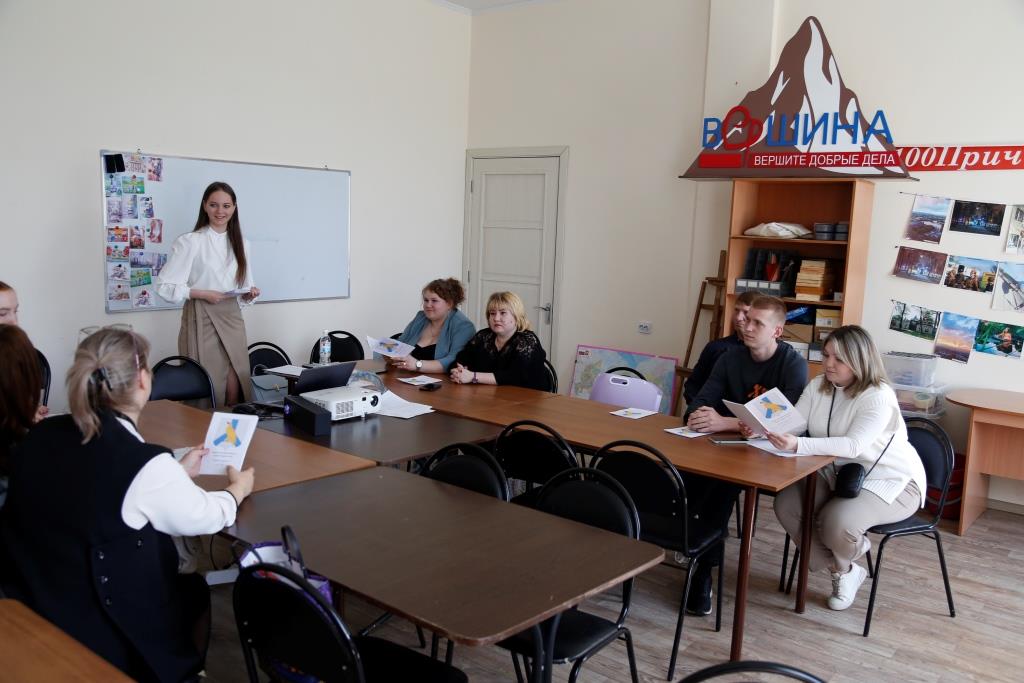 